We Serve     Date: Oct 2023New Member BiographyKathy Rindels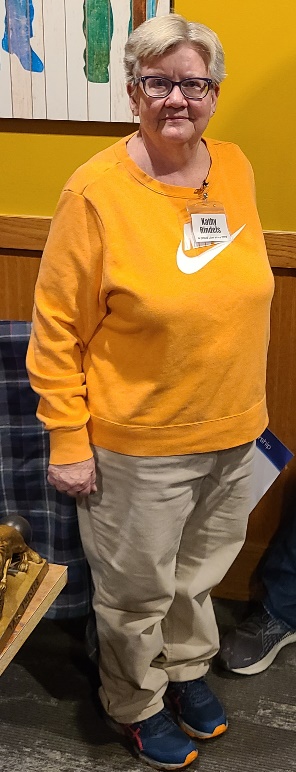 I'm Kathy Rindels, a graduate of DRHS and moved back to Dell Rapids.I moved to Madison after graduation and went to college at DSU.  I graduated with a Bachelor’s of Science in Education.  My first teaching position was at Crow Creek Tribal school.  The school is north of Fort Thompson. There I taught middle school: science, math and language arts.  I lived in Chamberlain during that time.  I also lived in Pierre and taught at Stanley County.My hobbies are gardening, quilting and reading.I am looking forward to meeting new people in the community.